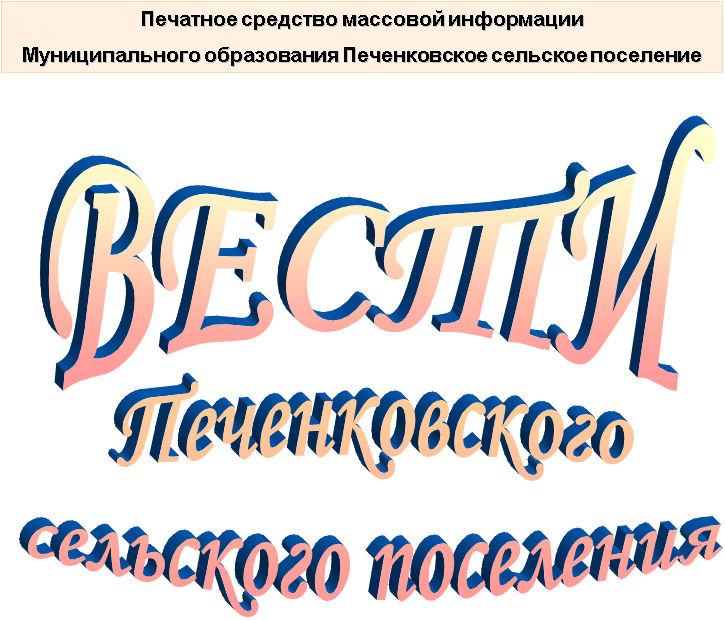   АДМИНИСТРАЦИЯ ПЕЧЕНКОВСКОГО СЕЛЬСКОГО ПОСЕЛЕНИЯ ПОСТАНОВЛЕНИЕ от  26.06.2020    № 36Об утверждении Порядка составления  и ведения сводной бюджетной росписи бюджета муниципального образования Печенковское сельское поселение          В соответствии с Бюджетным кодексом Российской Федерации, Положением о бюджетном процессе в муниципальном образовании Печенковское сельское поселение, утвержденным решением Совета депутатов Печенковского сельского поселения № 22 от 23.07.2008г, Администрация Печенковского сельского поселения     ПОСТАНОВЛЯЕТ:          1. Утвердить Порядок составления и ведения сводной бюджетной росписи бюджета муниципального образования Печенковское сельское поселение согласно приложению.2.Настоящее постановление вступает в силу со дня его подписания и подлежит размещению на официальном сайте муниципального образования Печенковское сельское поселение в информационно-телекоммуникационной  сети «Интернет» и опубликованию в печатном средстве массовой информации муниципального образования  Печенковское сельское поселение «Вести Печенковского сельского   поселения».3.  Контроль за исполнением настоящего постановления оставляю за собой.Глава муниципального образования Печенковское сельское поселение                                                                  Р.Н.Свисто                                                                                                                        УТВЕРЖДЕН						             постановлением администрации                                                                                                                     Печенковского сельского поселенияот  26.06.2020 №36                                                                                ПОРЯДОКсоставления и ведения сводной бюджетной росписи бюджетамуниципального образования Печенковское сельское поселениеНастоящий Порядок разработан в целях организации исполнения бюджета муниципального образования Печенковское сельское поселение (далее – бюджет поселения) по расходам и источникам финансирования дефицита бюджета поселения и определяет правила составления и ведения сводной бюджетной росписи бюджета поселения (далее – сводная роспись) в соответствии с Бюджетным кодексом Российской Федерации (далее – Бюджетный кодекс) и Положением о бюджетном процессе в муниципальном образовании Печенковское сельское поселение, утвержденным решением Совета депутатов Печенковского сельского поселения № 22 от 23.07.2008г., (далее – Положение). I. СОСТАВЛЕНИЕ СВОДНОЙ БЮДЖЕТНОЙ РОСПИСИ БЮДЖЕТА  ПОСЕЛЕНИЯ	1. В соответствии с пунктом 7 Положения сводная роспись составляется и ведется Администрацией Печенковского сельского  поселения (далее – администрация).	2. Сводная роспись составляется по форме согласно приложению №1 к настоящему Порядку и включает в себя:	2.1. бюджетные ассигнования по разделам, подразделам, целевым статьям (муниципальным программам муниципального образования Печенковское сельское поселение и непрограммным направлениям деятельности), группам и подгруппам видов расходов классификации расходов бюджетов на текущий финансовый год и плановый период; 	2.2. бюджетные ассигнования по источникам финансирования дефицита бюджета поселения (кроме операций по управлению остатками средств на едином счете по учету средств бюджета поселения) на текущий финансовый год и на плановый период в разрезе кодов классификации источников финансирования дефицитов бюджетов. 	3. ГРБС ежегодно, не позднее 15 дней со дня утверждения бюджета поселения, представляют в администрацию поселения предложения по распределению бюджетных ассигнований, установленных решением Совета депутатов Печенковского сельского поселения о бюджете поселения по форме согласно приложению № 2 к настоящему Порядку (далее – предложения) на бумажном носителе и в электронном виде в программе «Смарт - Бюджет»:3.1. на текущий финансовый год по разделам, подразделам, целевым статьям (муниципальным программам муниципального образования Печенковское сельское поселение и непрограммным  направлениям деятельности), группам и подгруппам видов расходов, статьям и подстатьям операций сектора государственного управления классификации расходов бюджетов;	3.2. на плановый период по разделам, подразделам, целевым статьям (муниципальным программам муниципального образования Печенковское сельское поселение и  непрограммным направлениям деятельности), группам и подгруппам видов расходов, группам и статьям операций сектора государственного управления классификации расходов бюджетов.	4. При распределении бюджетных ассигнований ГРБС должны в полном объеме учитывать бюджетные ассигнования на выплату заработной платы с начислениями, социальные выплаты, на расчеты за коммунальные услуги. 5. Ежегодно, не позднее 15 дней со дня утверждения бюджета поселения, специалисты администрации поселения:	5.1. анализируют правильность распределения бюджетных ассигнований в разрезе операций сектора государственного управления классификации расходов, установленных соответствующему ГРБС;6. В случае корректировки предложений по результатам анализа, проведенного администрацией поселения, ГРБС ежегодно, не позднее 17 дней со дня утверждения бюджета поселения, представляют в администрацию поселения уточненные предложения.7. На основании данных, представленных в соответствии с разделом I настоящего Порядка, администрация поселения формирует сводную роспись, анализирует ее показатели на соответствие решению Совета депутатов Печенковского сельского поселения о бюджете поселения и ежегодно, не позднее 18 дней со дня утверждения бюджета поселения, вносит их на утверждение Главе муниципального образования Печенковского сельского поселения.	8. Сводная роспись утверждается Главой муниципального образования Печенковское сельское поселение не позднее 19 дней со дня утверждения бюджета поселения, но до начала очередного финансового года.	Утвержденные показатели сводной росписи должны соответствовать решению Совета депутатов Печенковского сельского поселения о бюджете поселения.                       II. ЛИМИТЫ БЮДЖЕТНЫХ ОБЯЗАТЕЛЬСТВ ГЛАВНЫМ РАСПОРЯДИТЕЛЯМ СРЕДСТВ БЮДЖЕТА ПОСЕЛЕНИЯ9. Лимиты бюджетных обязательств ГРБС (далее – ЛБО) составляются администрацией поселения. 	10. Администрация поселения формирует ЛБО в пределах бюджетных ассигнований, установленных решением Совета депутатов Печенковского сельского поселения о бюджете поселения, по форме согласно приложению № 3 к настоящему Порядку по ГРБС, разделам, подразделам, целевым статьям (муниципальным программам муниципального образования Печенковское сельское поселение и непрограммным направлениям деятельности), группам и подгруппам видов расходов классификации расходов бюджетов:	10.1. на текущий финансовый год по группам, статьям и подстатьям операций сектора государственного управления классификации расходов бюджетов;	10.2. на плановый период по группам и статьям операций сектора государственного управления классификации расходов бюджетов;	11. Администрация поселения ежегодно, не позднее 18 дней со дня утверждения бюджета поселения, вносит ЛБО на утверждение Главе муниципального образования Печенковское сельское поселение.	12. ЛБО утверждаются Главой муниципального образования Печенковское сельское поселение не позднее 19 дней со дня утверждения бюджета поселения, но до начала очередного финансового года.	ЛБО по расходам на исполнение публичных нормативных обязательств не утверждаются.III. ДОВЕДЕНИЕ ПОКАЗАТЕЛЕЙ СВОДНОЙ БЮДЖЕТНОЙ РОСПИСИ БЮДЖЕТА ПОСЕЛЕНИЯ И ЛИМИТОВ БЮДЖЕТНЫХ ОБЯЗАТЕЛЬСТВ ГЛАВНЫМ РАСПОРЯДИТЕЛЯМ СРЕДСТВ БЮДЖЕТА ПОСЕЛЕНИЯ	13. Утвержденные показатели сводной росписи ежегодно, не позднее 21 дня со дня утверждения бюджета поселения, но до начала очередного финансового года, доводятся администрацией поселения:	13.1. по расходам – до ГРБС в форме уведомлений согласно приложению № 4 к настоящему Порядку;	13.2. по источникам финансирования дефицита бюджета поселения  – до ГАИФД в форме уведомления согласно приложению № 5 к настоящему Порядку.	14. ЛБО ежегодно, не позднее 21 дня со дня утверждения бюджета поселения, но до начала очередного финансового года, доводятся  до ГРБС в форме уведомлений согласно приложению № 6 к настоящему Порядку.IV. ВЕДЕНИЕ СВОДНОЙ БЮДЖЕТНОЙ РОСПИСИ БЮДЖЕТА ПОСЕЛЕНИЯ И ИЗМЕНЕНИЕ ЛИМИТОВ БЮДЖЕТНЫХ ОБЯЗАТЕЛЬСТВ ГЛАВНЫМ РАСПОРЯДИТЕЛЯМ СРЕДСТВ БЮДЖЕТА ПОСЕЛЕНИЯ15. Ведение сводной росписи и изменение ЛБО осуществляет администрация поселения посредством внесения изменений в показатели сводной росписи и ЛБО (далее – изменение сводной росписи и ЛБО).		16. Изменение сводной росписи и ЛБО осуществляется:16.1. в случае принятия решений Советом депутатов Печенковского сельского поселения о внесении изменений в решение Совета депутатов Печенковского сельского поселения о бюджете поселения;	16.2. в соответствии с пунктом 3 статьи 217 Бюджетного кодекса;	16.3. в соответствии со статьей 232 Бюджетного кодекса;	16.4. перераспределения бюджетных ассигнований между кодами расходов классификации операций сектора государственного управления.	17. В случае принятия решения Советом депутатов Печенковского сельского поселения о внесении изменений в решение Совета депутатов Печенковского сельского поселения о бюджете поселения устанавливается следующий порядок изменения сводной росписи и ЛБО:17.1. ГРБС не позднее 5 дней после утверждения указанного решения в установленном порядке представляют в администрацию поселения предложения по изменению бюджетных ассигнований по форме согласно приложению №7 к настоящему Порядку:	17.1.1. на текущий финансовый год по разделам, подразделам, целевым статьям (муниципальным программам муниципального образования Печенковское сельское поселение и непрограммным направлениям деятельности), группам и подгруппам видов расходов, статьям и подстатьям операций сектора государственного управления классификации расходов бюджетов.	При этом в предложения по изменению бюджетных ассигнований не включаются бюджетные ассигнования, ранее доведенные до ГРБС администрацией поселения в соответствии с  пунктами 16.2 и 16.3 настоящего Порядка.	17.2. Администрация поселения в течение 10 дней после утверждения указанного решения анализируют правильность и обоснованность изменения бюджетных ассигнований в разрезе операций сектора государственного управления ГРБС. 	17.3. Администрация поселения на основании представленных и проанализированных предложений ГРБС готовит уведомления о внесении изменений в сводную бюджетную роспись по расходам и уведомления об изменении ЛБО по формам согласно приложениям № 8 и № 9 к настоящему Порядку.	17.4. Администрация поселения готовит уведомления о внесении изменений в сводную бюджетную роспись по источникам финансирования дефицита бюджета поселения по форме согласно приложения №10 к настоящему Порядку.		18. Изменения сводной росписи и ЛБО в случаях, установленных  пунктами 16.2-16.4 настоящего порядка, осуществляется без внесения изменений в решение Совета депутатов Печенковского сельского поселения о бюджете поселения.	Перераспределения бюджетных ассигнований и ЛБО между кодами расходов классификации операций сектора государственного управления осуществляется в пределах бюджетных ассигнований, установленных ГРБС решением Совета депутатов Печенковского сельского поселения о бюджете поселения по соответствующему разделу, подразделу, целевой статье (муниципальной программе и непрограммным направлениям деятельности), группе и подгруппе вида расходов классификации расходов бюджетов.	При изменении сводной росписи и ЛБО не допускается увеличение бюджетных ассигнований за счет уменьшения бюджетных ассигнований, предусмотренных на исполнение публичных нормативных обязательств и обслуживание муниципального долга муниципального образования Печенковское сельское поселение без внесения соответствующих изменений в решение Совета депутатов Печенковского сельского поселения о бюджете поселения.19. Устанавливается следующий порядок изменения сводной росписи и ЛБО:	19.1. В случаях, установленных пунктом 16.2 (за исключением исполнения судебных актов, предусматривающих обращение взыскания на средства бюджета поселения; использование средств резервного фонда администрации поселения) и пунктом 16.4 настоящего Порядка, изменениявносятся по представлению ГРБС исключительно при разрешительной надписи Главы муниципального образования Печенковское сельское поселение. При разрешительной надписи Главы муниципального образования Печенковское сельское поселение специалисты администрации поселения не позднее 5  рабочих дней с момента получения разрешительной надписи готовят уведомления о внесении изменений в сводную бюджетную роспись по расходам и уведомления об изменении  ЛБО по формам согласно приложениям № 8 и № 9 к настоящему Порядку. Изменения в сводную роспись вносятся не чаще 3-х раз в квартал, за исключением использования ГРБС субсидий, субвенций и иных межбюджетных трансфертов, имеющих целевое назначение, поступающим из федерального и областного бюджетов, но не позднее 25 числа третьего месяца соответствующего квартала.	В исключительных случаях изменения могут вноситься более 3-х раз в квартал.	19.2. В случаях исполнения судебных актов, предусматривающих обращение взыскания на средства бюджета поселения; использование средств резервного фонда администрации поселения, изменения вносятся на основании судебных актов или правовых актов муниципального образования Печенковское сельское поселение.          Специалисты администрации поселения не позднее 5 рабочих дней с момента поступления в администрацию поселения правового акта муниципального образования Печенковское сельское поселение (судебного акта) готовят уведомление о внесении изменений в сводную бюджетную роспись по расходам и уведомления об изменении ЛБО по формам согласно приложениям № 8 и № 9 к настоящему Порядку.19.3. В случае, установленном в пункте 16.3 настоящего Порядка, изменения вносятся при фактическом получении в ходе исполнения бюджета поселения субсидий, субвенций и иных межбюджетных трансфертов, имеющих целевое назначение, в том числе их остатков, не использованных на начало текущего финансового года, сверх объемов, утвержденных решением Совета депутатов Печенковского сельского поселения о бюджете поселения. 	Главные администраторы доходов бюджета поселения не позднее 3-х рабочих дней с момента получения выписки с лицевого счета представляют в администрацию поселения копию платежного документа, согласно которого на лицевой счет главного администратора доходов бюджета поселения зачислены указанные межбюджетные трансферты, и предложения по распределению бюджетных ассигнований по статьям и подстатьям операций сектора государственного управления классификации расходов бюджетов.  	Специалисты администрации поселения готовят уведомления о внесении изменений в сводную бюджетную роспись по расходам и уведомления об изменении ЛБО по формам согласно приложениям № 8 и   № 9 к настоящему Порядку 19.4. Внесение изменений в сводную роспись в случае, установленном в пункте 16.2 настоящего Порядка, в части проведения реструктуризации муниципального долга муниципального образования Печенковское сельское поселение, осуществляется на основании правового акта Администрации муниципального образования Печенковское сельское поселение, а в части перераспределения ассигнований между видами источников финансирования дефицита бюджета поселения   при образовании экономии в ходе исполнения бюджета поселения – на основании представления ГАИФД или служебной записки администрации поселения исключительно при разрешительной надписи Главы муниципального образования Печенковское сельское поселение. 	Специалисты администрации поселения не позднее 5 рабочих дней с момента получения правового акта Администрации муниципального образования Печенковское сельское поселение  готовят уведомление о внесении изменений в сводную бюджетную роспись по источникам финансирования дефицита бюджета поселения по форме согласно приложению № 10 к настоящему Порядку и представляют его на утверждение Главе муниципального образования Печенковское сельское поселение.V. ЗАКЛЮЧИТЕЛЬНЫЕ ПОЛОЖЕНИЯ	20. Бюджетные ассигнования, ЛБО текущего финансового года прекращают свое действие 31 декабря.Приложение №1к Порядку составления и ведения сводной бюджетной росписи бюджета поселения, утвержденному постановлением Администрации Печенковского  сельского от                             г. №                                                                                                                                   УТВЕРЖДАЮГлава муниципального образованияПеченковское сельское поселение______________ (Р.Н.Свисто)«___» _________ 20__ г.	( печать)   Приложение № 2к Порядку составления и ведения сводной бюджетной росписи бюджета поселения, утвержденному постановлением Администрации  Печенковскогосельскго поселения от                                №Предложенияпо распределению бюджетных ассигнований, установленных Советом депутатов Печенковского сельского поселения о бюджете поселения   на _____ год (текущий год)на плановый период _____ и _____ годовРуководитель ГРБС _____________________  _____________________________ 				(подпись) 			(расшифровка подписи)* – заполняется по группам, статьям и подстатьям операций сектора государственного управления классификации расходов бюджетов**– заполняется по группам и статьям операций сектора государственного управления классификации расходов бюджетовРасшифровка условных обозначений:Код ГРБС – код в соответствии с Перечнем главных распорядителей средств бюджета поселения, утвержденным решением Совета депутатов Печенковского сельского поселения о бюджете поселения;Рз - код раздела классификации расходов бюджетов;ПРз - код подраздела классификации расходов бюджетов;ЦСР - код целевой статьи классификации расходов бюджетов (муниципальным программам / непрограммным направлениям деятельности);ВР - код вида расходов классификации расходов бюджетов (группы и подгруппы);ОСГУ – код классификации операций сектора государственного управления, относящихся к расходам бюджетов.Приложение  № 3к Порядку составления и ведения сводной бюджетной росписи бюджета поселения, утвержденному постановлением администрации  Печенковского сельского поселенияот                           г.    №                                                                                                                        УТВЕРЖДАЮ                                                                                                                         Глава муниципального образования                                                                                                                              Печенковское сельское поселение                                                                                                                            ______________ /Р.Н.Свисто/                                                                                                                      «___» _________ 20 __ г.												( печать)Лимиты бюджетных обязательствна _____ год (текущий год)на плановый период _____ и _____ годовГлава муниципального образованияПеченковское сельское поселение  _____________________           ___________________						(подпись) 	   (расшифровка подписи)Исполнитель _____________________  _____________________________ 			(подпись) 		(расшифровка подписи)		* – утверждается по группам, статьям и подстатьям операций сектора государственного управления классификации расходов бюджетов**– утверждается по группам и статьям операций сектора государственного управления классификации расходов бюджетовРасшифровка условных обозначений:Код ГРБС – код в соответствии с Перечнем главных распорядителей средств бюджета поселения, утвержденным решением Совета депутатов Печенковского сельского поселения о бюджете поселения;Рз - код раздела классификации расходов бюджетов;ПРз - код подраздела классификации расходов бюджетов;ЦСР - код целевой статьи классификации расходов бюджетов (муниципальной программы и непрограммных направлений деятельности);ВР - код вида расходов классификации расходов бюджетов (группы и подгруппы);ОСГУ – код классификации операций сектора государственного управления, относящихся к расходам бюджетов.Приложение № 4к Порядку составления и ведения сводной бюджетной росписи бюджета поселения, утвержденному постановлением администрации  Печенковского сельского поселенияот     г.                          №                Уведомление №____о бюджетных ассигнованиях бюджета поселения, утвержденных сводной бюджетной росписью бюджета поселенияна плановый период _____ и _____ годовГлава муниципального образованияПеченковское сельское поселение  _____________________                      _______________					(подпись) 			 (расшифровка подписи)Исполнитель _____________________  _____________________________ 			(подпись) 			(расшифровка подписи«_____» _______________________ 20__ г.		( печать)* – утверждается по группам, статьям и подстатьям операций сектора государственного управления классификации расходов бюджетов**– утверждается по группам и статьям операций сектора государственного управления классификации расходов бюджетовРасшифровка условных обозначений:Код ГРБС – код в соответствии с Перечнем главных распорядителей средств бюджета поселения, утвержденным решением Совета депутатов Печенковского сельского поселения о бюджете поселения;Рз - код раздела классификации расходов бюджетов;ПРз - код подраздела классификации расходов бюджетов;ЦСР - код целевой статьи классификации расходов бюджетов (муниципальной программы и непрограммных направлений деятельности);ВР - код вида расходов классификации расходов бюджетов (группы и подгруппы);ОСГУ – код классификации операций сектора государственного управления, относящихся к расходам бюджетов.Приложение № 5к Порядку составления и ведения сводной бюджетной росписи бюджета поселения, утвержденному постановлением администрации  Печенковского сельского поселенияот                                 №Уведомление №_____ о бюджетных ассигнованиях бюджета поселения, по источникам финансирования дефицита бюджета поселения (кроме операций по управлению остатками средств на едином счете по учету средств бюджета поселения), утвержденных сводной бюджетной росписью бюджета поселенияна плановый период _____ и _____ годовГлава муниципального образованияПеченковское сельское поселение  _____________________                                __________________					(подпись) 			 (расшифровка подписи)Исполнитель _____________________  _____________________________ 			(подпись) 			(расшифровка подписи)«_____» _______________________ 20__ г.		( печать)Расшифровка условных обозначений:Код ГАИФД – код в соответствии с Перечнем главных распорядителей средств бюджета поселения, утвержденным решением Совета депутатов Печенковского сельского поселения о бюджете поселенияПриложение № 6к Порядку составления и ведения сводной бюджетной росписи бюджета поселения, утвержденному постановлением администрации Печенковского сельского поселенияот                             № Уведомление №_____о лимитах бюджетных обязательств                                                                            на плановый период _____ и _____ годовГлава муниципального образованияПеченковское сельское поселение  _____________________                     ___________________(подпись) 			 (расшифровка подписи)Исполнитель _____________________  _____________________________ 			(подпись) 			(расшифровка подписи)«_____» _______________________ 20__ г.		( печать)* – утверждается по группам, статьям и подстатьям операций сектора государственного управления классификации расходов бюджетов**– утверждается по группам и статьям операций сектора государственного управления классификации расходов бюджетовРасшифровка условных обозначений:Код ГРБС – код в соответствии с Перечнем главных распорядителей средств бюджета поселения, утвержденным решением Совета депутатов Печенковское сельского поселения о бюджете поселения;Рз - код раздела классификации расходов бюджетов;ПРз - код подраздела классификации расходов бюджетов;ЦСР - код целевой статьи классификации расходов бюджетов (муниципальной программы и непрограммных направлений деятельности);ВР - код вида расходов классификации расходов бюджетов (группы и подгруппы);ОСГУ – код классификации операций сектора государственного управления, относящихся к расходам бюджетов.Приложение № 7к Порядку составления и ведения сводной бюджетной росписи бюджета поселения, утвержденному постановлением администрации Печенковского сельского поселенияот     г.    №           Предложенияпо изменению бюджетных ассигнований бюджета поселения на _______ годРуководитель ГРБС _____________________  _____________________________ 				(подпись) 			(расшифровка подписи)«_____» _______________________ 20__ г.		(гербовая печать)* –заполняется на текущий финансовый год по группам, статьям и подстатьям, на плановый период по статьям операций сектора государственного управления классификации расходов бюджетовРасшифровка условных обозначений:Код ГРБС – код в соответствии с Перечнем главных распорядителей средств бюджета поселения, утвержденным решением Совета депутатов Печенковского сельского поселения о бюджете поселения;Рз - код раздела классификации расходов бюджетов;ПРз - код подраздела классификации расходов бюджетов;ЦСР - код целевой статьи классификации расходов бюджетов (муниципальной программы и непрограммных направлений деятельности);ВР - код вида расходов классификации расходов бюджетов (группы и подгруппы);ОСГУ – код классификации операций сектора государственного управления, относящихся к расходам бюджетов.Приложение № 8к Порядку составления и ведения сводной бюджетной росписи бюджета поселения, утвержденному постановлением администрации Печенковского сельского поселения  от                      г.  № Уведомление №______О внесении изменений в сводную бюджетную роспись бюджета поселения  по расходам на ______ годГлава муниципального образованияПЕЧЕНКОВСКОГО сельского поселения _____________________  _____________________________						(подпись) 		(расшифровка подписи)Исполнитель _____________________  _____________________________ 			(подпись) 		(расшифровка подписи)«_____» _______________________ 20__ г.		(гербовая печать)*  заполняется на текущий финансовый год по группам, статьям и подстатьям, на плановый период по статьям операций сектора государственного управления классификации расходов бюджетовРасшифровка условных обозначений:Код ГРБС – код в соответствии с Перечнем главных распорядителей средств бюджета поселения, утвержденным решением Совета депутатов Печенковского сельского поселения о бюджете поселения;Рз - код раздела классификации расходов бюджетов;ПРз - код подраздела классификации расходов бюджетов;ЦСР - код целевой статьи классификации расходов бюджетов (муниципальной программе и непрограммной деятельности);ВР - код вида расходов классификации расходов бюджетов (группы и подгруппы);ОСГУ – код классификации операций сектора государственного управления, относящихся к расходам бюджетов.Приложение № 9к Порядку составления и ведения сводной бюджетной росписи бюджета поселения, утвержденному постановлением администрации  Печенковского сельского поселенияот                         №  Уведомление №______об изменении лимитов бюджетных обязательств на _____ год  Глава муниципального образования Печенковское сельское поселение     _____________________  _____________________________						(подпись) 		(расшифровка подписи)Исполнитель _____________________  _____________________________ 			(подпись) 		(расшифровка подписи)«_____» _______________________ 20__ г.		( печать)*  заполняется на текущий финансовый год по группам, статьям и подстатьям, на плановый период по статьям операций сектора государственного управления классификации расходов бюджетовРасшифровка условных обозначений:Код ГРБС – код в соответствии с Перечнем главных распорядителей средств бюджета поселения, утвержденным решением Совета депутатов Печенковского сельского поселения о бюджете поселения;Рз - код раздела классификации расходов бюджетов;ПРз - код подраздела классификации расходов бюджетов;ЦСР - код целевой статьи классификации расходов бюджетов (муниципальной программе и непрограммных направлений деятельности);ВР - код вида расходов классификации расходов бюджетов (группы и подгруппы);ОСГУ – код классификации операций сектора государственного управления, относящихся к расходам бюджетов.Приложение № 10к Порядку составления и ведения сводной бюджетной росписи бюджета поселения, утвержденному постановлением администрации Печенковского сельского поселенияот                 г.  № Уведомление №_________Глава муниципального образованияПеченковское сельское поселение  _____________________  _____________________________ 					(подпись) 			 (расшифровка подписи)Главный специалист  _____________________  _____________________________ 				(подпись) 			 (расшифровка подписи)		Исполнитель _____________________  _____________________________ 			(подпись) 			(расшифровка подписи)«_____» _______________________ 20__ г.		( печать)Расшифровка условных обозначений: Код ГАИФД – код в соответствии с Перечнем главных распорядителей средств бюджета поселения, утвержденным решением Совета депутатов Печенковского сельского поселения о бюджете муниципального образования Печенковское сельское поселение.Сводная бюджетная роспись Сводная бюджетная роспись Сводная бюджетная роспись Сводная бюджетная роспись Сводная бюджетная роспись Сводная бюджетная роспись Сводная бюджетная роспись Сводная бюджетная роспись Сводная бюджетная роспись Сводная бюджетная роспись Сводная бюджетная роспись Сводная бюджетная роспись Сводная бюджетная роспись Сводная бюджетная роспись Сводная бюджетная роспись Сводная бюджетная роспись Сводная бюджетная роспись Сводная бюджетная роспись Сводная бюджетная роспись Сводная бюджетная роспись Сводная бюджетная роспись Сводная бюджетная роспись на 20____ год и плановый период 20___ и 20___ годовна 20____ год и плановый период 20___ и 20___ годовна 20____ год и плановый период 20___ и 20___ годовна 20____ год и плановый период 20___ и 20___ годовна 20____ год и плановый период 20___ и 20___ годовна 20____ год и плановый период 20___ и 20___ годовна 20____ год и плановый период 20___ и 20___ годовна 20____ год и плановый период 20___ и 20___ годовна 20____ год и плановый период 20___ и 20___ годовна 20____ год и плановый период 20___ и 20___ годовна 20____ год и плановый период 20___ и 20___ годовна 20____ год и плановый период 20___ и 20___ годовна 20____ год и плановый период 20___ и 20___ годовна 20____ год и плановый период 20___ и 20___ годовна 20____ год и плановый период 20___ и 20___ годовна 20____ год и плановый период 20___ и 20___ годовна 20____ год и плановый период 20___ и 20___ годовна 20____ год и плановый период 20___ и 20___ годовна 20____ год и плановый период 20___ и 20___ годовна 20____ год и плановый период 20___ и 20___ годовна 20____ год и плановый период 20___ и 20___ годовна 20____ год и плановый период 20___ и 20___ годовI. Бюджетные ассигнования по разделам, подразделам, целевым статьям (муниципальным программам и непрограммным направлениям деятельности), группам и подгруппам видов расходов классификации расходов бюджетов на 20__ и плановый период 20__ и 20__ годовI. Бюджетные ассигнования по разделам, подразделам, целевым статьям (муниципальным программам и непрограммным направлениям деятельности), группам и подгруппам видов расходов классификации расходов бюджетов на 20__ и плановый период 20__ и 20__ годовI. Бюджетные ассигнования по разделам, подразделам, целевым статьям (муниципальным программам и непрограммным направлениям деятельности), группам и подгруппам видов расходов классификации расходов бюджетов на 20__ и плановый период 20__ и 20__ годовI. Бюджетные ассигнования по разделам, подразделам, целевым статьям (муниципальным программам и непрограммным направлениям деятельности), группам и подгруппам видов расходов классификации расходов бюджетов на 20__ и плановый период 20__ и 20__ годовI. Бюджетные ассигнования по разделам, подразделам, целевым статьям (муниципальным программам и непрограммным направлениям деятельности), группам и подгруппам видов расходов классификации расходов бюджетов на 20__ и плановый период 20__ и 20__ годовI. Бюджетные ассигнования по разделам, подразделам, целевым статьям (муниципальным программам и непрограммным направлениям деятельности), группам и подгруппам видов расходов классификации расходов бюджетов на 20__ и плановый период 20__ и 20__ годовI. Бюджетные ассигнования по разделам, подразделам, целевым статьям (муниципальным программам и непрограммным направлениям деятельности), группам и подгруппам видов расходов классификации расходов бюджетов на 20__ и плановый период 20__ и 20__ годовI. Бюджетные ассигнования по разделам, подразделам, целевым статьям (муниципальным программам и непрограммным направлениям деятельности), группам и подгруппам видов расходов классификации расходов бюджетов на 20__ и плановый период 20__ и 20__ годовI. Бюджетные ассигнования по разделам, подразделам, целевым статьям (муниципальным программам и непрограммным направлениям деятельности), группам и подгруппам видов расходов классификации расходов бюджетов на 20__ и плановый период 20__ и 20__ годовI. Бюджетные ассигнования по разделам, подразделам, целевым статьям (муниципальным программам и непрограммным направлениям деятельности), группам и подгруппам видов расходов классификации расходов бюджетов на 20__ и плановый период 20__ и 20__ годовI. Бюджетные ассигнования по разделам, подразделам, целевым статьям (муниципальным программам и непрограммным направлениям деятельности), группам и подгруппам видов расходов классификации расходов бюджетов на 20__ и плановый период 20__ и 20__ годовI. Бюджетные ассигнования по разделам, подразделам, целевым статьям (муниципальным программам и непрограммным направлениям деятельности), группам и подгруппам видов расходов классификации расходов бюджетов на 20__ и плановый период 20__ и 20__ годовI. Бюджетные ассигнования по разделам, подразделам, целевым статьям (муниципальным программам и непрограммным направлениям деятельности), группам и подгруппам видов расходов классификации расходов бюджетов на 20__ и плановый период 20__ и 20__ годовI. Бюджетные ассигнования по разделам, подразделам, целевым статьям (муниципальным программам и непрограммным направлениям деятельности), группам и подгруппам видов расходов классификации расходов бюджетов на 20__ и плановый период 20__ и 20__ годовI. Бюджетные ассигнования по разделам, подразделам, целевым статьям (муниципальным программам и непрограммным направлениям деятельности), группам и подгруппам видов расходов классификации расходов бюджетов на 20__ и плановый период 20__ и 20__ годовI. Бюджетные ассигнования по разделам, подразделам, целевым статьям (муниципальным программам и непрограммным направлениям деятельности), группам и подгруппам видов расходов классификации расходов бюджетов на 20__ и плановый период 20__ и 20__ годовI. Бюджетные ассигнования по разделам, подразделам, целевым статьям (муниципальным программам и непрограммным направлениям деятельности), группам и подгруппам видов расходов классификации расходов бюджетов на 20__ и плановый период 20__ и 20__ годовI. Бюджетные ассигнования по разделам, подразделам, целевым статьям (муниципальным программам и непрограммным направлениям деятельности), группам и подгруппам видов расходов классификации расходов бюджетов на 20__ и плановый период 20__ и 20__ годовI. Бюджетные ассигнования по разделам, подразделам, целевым статьям (муниципальным программам и непрограммным направлениям деятельности), группам и подгруппам видов расходов классификации расходов бюджетов на 20__ и плановый период 20__ и 20__ годовI. Бюджетные ассигнования по разделам, подразделам, целевым статьям (муниципальным программам и непрограммным направлениям деятельности), группам и подгруппам видов расходов классификации расходов бюджетов на 20__ и плановый период 20__ и 20__ годовI. Бюджетные ассигнования по разделам, подразделам, целевым статьям (муниципальным программам и непрограммным направлениям деятельности), группам и подгруппам видов расходов классификации расходов бюджетов на 20__ и плановый период 20__ и 20__ годовI. Бюджетные ассигнования по разделам, подразделам, целевым статьям (муниципальным программам и непрограммным направлениям деятельности), группам и подгруппам видов расходов классификации расходов бюджетов на 20__ и плановый период 20__ и 20__ годовДокумент, учреждениеКод ГРБСКод ГРБСРазд.Подразд.Подразд.Ц.ст.Ц.ст.Расх.Расх.Расх.Сумма на 20___ годСумма на 20___ годСумма на 20___ годСумма на 20___ годСумма на 20___ годСумма на 20___ годСумма на 20___ годСумма на 20___ годСумма на 20___ годСумма на 20___ годСумма на 20___ годСумма на 20___ годСумма на 20___ годИтого по ГРБС/получателюИтого по разделу Итого по подразделу Итого по целевой статье (муниципальной программе / непрограммному направлению деятельности) Итого по целевой статье (муниципальной программы / мероприятиям, не вошедшим в подпрограммы муниципальной программы)Итого по виду расходов (группе вида расходов)Итого по виду расходов (подгруппе вида расходов)Всего расходов:Всего расходов:Всего расходов:Всего расходов:Всего расходов:Всего расходов:Всего расходов:Всего расходов:Всего расходов:Всего расходов:II. Бюджетные ассигнования по источникам финансирования дефицита бюджета поселения (кроме операций по управлению остатками средств на едином счете по учету средств бюджета поселения)II. Бюджетные ассигнования по источникам финансирования дефицита бюджета поселения (кроме операций по управлению остатками средств на едином счете по учету средств бюджета поселения)II. Бюджетные ассигнования по источникам финансирования дефицита бюджета поселения (кроме операций по управлению остатками средств на едином счете по учету средств бюджета поселения)II. Бюджетные ассигнования по источникам финансирования дефицита бюджета поселения (кроме операций по управлению остатками средств на едином счете по учету средств бюджета поселения)II. Бюджетные ассигнования по источникам финансирования дефицита бюджета поселения (кроме операций по управлению остатками средств на едином счете по учету средств бюджета поселения)II. Бюджетные ассигнования по источникам финансирования дефицита бюджета поселения (кроме операций по управлению остатками средств на едином счете по учету средств бюджета поселения)II. Бюджетные ассигнования по источникам финансирования дефицита бюджета поселения (кроме операций по управлению остатками средств на едином счете по учету средств бюджета поселения)II. Бюджетные ассигнования по источникам финансирования дефицита бюджета поселения (кроме операций по управлению остатками средств на едином счете по учету средств бюджета поселения)II. Бюджетные ассигнования по источникам финансирования дефицита бюджета поселения (кроме операций по управлению остатками средств на едином счете по учету средств бюджета поселения)II. Бюджетные ассигнования по источникам финансирования дефицита бюджета поселения (кроме операций по управлению остатками средств на едином счете по учету средств бюджета поселения)II. Бюджетные ассигнования по источникам финансирования дефицита бюджета поселения (кроме операций по управлению остатками средств на едином счете по учету средств бюджета поселения)II. Бюджетные ассигнования по источникам финансирования дефицита бюджета поселения (кроме операций по управлению остатками средств на едином счете по учету средств бюджета поселения)II. Бюджетные ассигнования по источникам финансирования дефицита бюджета поселения (кроме операций по управлению остатками средств на едином счете по учету средств бюджета поселения)II. Бюджетные ассигнования по источникам финансирования дефицита бюджета поселения (кроме операций по управлению остатками средств на едином счете по учету средств бюджета поселения)II. Бюджетные ассигнования по источникам финансирования дефицита бюджета поселения (кроме операций по управлению остатками средств на едином счете по учету средств бюджета поселения)II. Бюджетные ассигнования по источникам финансирования дефицита бюджета поселения (кроме операций по управлению остатками средств на едином счете по учету средств бюджета поселения)II. Бюджетные ассигнования по источникам финансирования дефицита бюджета поселения (кроме операций по управлению остатками средств на едином счете по учету средств бюджета поселения)II. Бюджетные ассигнования по источникам финансирования дефицита бюджета поселения (кроме операций по управлению остатками средств на едином счете по учету средств бюджета поселения)II. Бюджетные ассигнования по источникам финансирования дефицита бюджета поселения (кроме операций по управлению остатками средств на едином счете по учету средств бюджета поселения)II. Бюджетные ассигнования по источникам финансирования дефицита бюджета поселения (кроме операций по управлению остатками средств на едином счете по учету средств бюджета поселения)II. Бюджетные ассигнования по источникам финансирования дефицита бюджета поселения (кроме операций по управлению остатками средств на едином счете по учету средств бюджета поселения)II. Бюджетные ассигнования по источникам финансирования дефицита бюджета поселения (кроме операций по управлению остатками средств на едином счете по учету средств бюджета поселения)Наименование групп, подгрупп, статей, видов, операций сектора государственного управления источников финансирования дефицита бюджета поселенияНаименование групп, подгрупп, статей, видов, операций сектора государственного управления источников финансирования дефицита бюджета поселенияКод ГАИФДКод ГАИФДКод ГАИФДКод классификации источников финансирования дефицита бюджетаКод классификации источников финансирования дефицита бюджетаКод классификации источников финансирования дефицита бюджетаКод классификации источников финансирования дефицита бюджетаКод классификации источников финансирования дефицита бюджетаКод классификации источников финансирования дефицита бюджетаКод классификации источников финансирования дефицита бюджетаКод классификации источников финансирования дефицита бюджетаКод классификации источников финансирования дефицита бюджетаСумма на 20___ годСумма на 20___ годСумма на 20___ годСумма на 20___ годСумма на 20___ годСумма на 20___ годСумма на 20___ годСумма на 20___ годСумма на 20___ годСумма на 20___ годСумма на 20___ годСумма на 20___ годИсполнитель  _______________  _______________________Исполнитель  _______________  _______________________Исполнитель  _______________  _______________________Исполнитель  _______________  _______________________Исполнитель  _______________  _______________________Исполнитель  _______________  _______________________Исполнитель  _______________  _______________________Исполнитель  _______________  _______________________Исполнитель  _______________  _______________________Исполнитель  _______________  _______________________Исполнитель  _______________  _______________________Исполнитель  _______________  _______________________Исполнитель  _______________  _______________________Исполнитель  _______________  _______________________Исполнитель  _______________  _______________________Исполнитель  _______________  _______________________Исполнитель  _______________  _______________________Исполнитель  _______________  _______________________Исполнитель  _______________  _______________________Исполнитель  _______________  _______________________Исполнитель  _______________  _______________________Исполнитель  _______________  ___________________________________________________________________________________________________________________________________________________________________________________________________________________________________________________________________________________________________________________________________________________________________________________________________________________________________________________________________________________________________________________________________________________________________________________________________________________________________Код ГРБС(полное наименование главного распорядителя средств бюджета поселения)(полное наименование главного распорядителя средств бюджета поселения)(полное наименование главного распорядителя средств бюджета поселения)(полное наименование главного распорядителя средств бюджета поселения)(полное наименование главного распорядителя средств бюджета поселения)Единица измерения:рублейДокумент, учреждениеРзПРзЦСРВРОСГУ*Объем бюджетных ассигнований Итого по разделуИтого по подразделуИтого по целевой статье (муниципальной программе/ непрограммному направлению деятельности)Итого по целевой статье (подпрограмме муниципальной программы / мероприятиям не вошедшим в подпрограммы муниципальной программы)Итого по целевой статье расходов (группе направления расходов)Итого по целевой статье расходов (направлению расходования средств бюджета поселения)Итого по виду расходов (группе вида расходов)Итого по виду расходов(подгруппе вида расходов)ВСЕГО РАСХОДОВЕдиница измерения:        рублей        рублейДокумент, учреждениеРзПРзЦСРВРОСГУ**Объем бюджетных ассигнованийОбъем бюджетных ассигнованийДокумент, учреждениеРзПРзЦСРВРОСГУ**на ____ годна ____ годИтого по разделуИтого по подразделуИтого по целевой статье (муниципальной программе / непрограммному направлению деятельности)Итого по целевой статье (подпрограмме муниципальной программы / мероприятиям не вошедшим в подпрограммы муниципальной программы)Итого по целевой статье расходов (группе направления расходов)Итого по целевой статье расходов (направлению расходования средств бюджета поселения)Итого по виду расходов (группе вида расходов)Итого по виду расходов (подгруппе вида расходов)ВСЕГО РАСХОДОВЕдиница измерения: Единица измерения: Единица измерения: рублейДокумент, учреждениеКод ГРБСРазд.Разд.Подр.Подр.Ц.ст.Расх.КОСГУКОСГУКОСГУОбъём лимитов бюджетных обязательствОбъём лимитов бюджетных обязательствОбъём лимитов бюджетных обязательствОбъём лимитов бюджетных обязательствДокумент, учреждениеКод ГРБСРазд.Разд.Подр.Подр.Ц.ст.Расх.КОСГУКОСГУКОСГУна ____ годна ____ годна ____ годна ____ годИтого по ГРБСИтого по разделуИтого по подразделуИтого по целевой статье (муниципальной программе/непрограммному направлению деятельности)Итого по целевой статье (подпрограмме муниципальной программы / мероприятиям, не вошедшим в подпрограммы муниципальной программы)Итого по целевой статье расходов (группе направления расходов)Итого по целевой статье расходов (направлению расходования средств бюджета поселения)Итого по виду расходов (группе вида расходов)Итого по виду расходов (подгруппе вида расходов)ВСЕГО РАСХОДОВКод ГРБСГлавному распорядителю средств бюджета поселения                    ________________________________________________________(полное наименование главного распорядителя средств бюджета поселения)Главному распорядителю средств бюджета поселения                    ________________________________________________________(полное наименование главного распорядителя средств бюджета поселения)Главному распорядителю средств бюджета поселения                    ________________________________________________________(полное наименование главного распорядителя средств бюджета поселения)Главному распорядителю средств бюджета поселения                    ________________________________________________________(полное наименование главного распорядителя средств бюджета поселения)Главному распорядителю средств бюджета поселения                    ________________________________________________________(полное наименование главного распорядителя средств бюджета поселения)Главному распорядителю средств бюджета поселения                    ________________________________________________________(полное наименование главного распорядителя средств бюджета поселения)Главному распорядителю средств бюджета поселения                    ________________________________________________________(полное наименование главного распорядителя средств бюджета поселения)на _____ год (текущий год)на _____ год (текущий год)на _____ год (текущий год)на _____ год (текущий год)на _____ год (текущий год)на _____ год (текущий год)на _____ год (текущий год)на _____ год (текущий год)Единица измерения:                                                                                                                                                                                                                                             рублейЕдиница измерения:                                                                                                                                                                                                                                             рублейЕдиница измерения:                                                                                                                                                                                                                                             рублейЕдиница измерения:                                                                                                                                                                                                                                             рублейЕдиница измерения:                                                                                                                                                                                                                                             рублейЕдиница измерения:                                                                                                                                                                                                                                             рублейЕдиница измерения:                                                                                                                                                                                                                                             рублейЕдиница измерения:                                                                                                                                                                                                                                             рублейДокумент, учреждениеРзПРзЦСРВРОСГУ*Объем бюджетных ассигнований Объем бюджетных ассигнований Итого по разделуИтого по подразделуИтого по целевой статье (муниципальной программе/непрограммному направлению деятельности)Итого по целевой статье (подпрограмме муниципальной программы/мероприятиям, не вошедшим в подпрограммы муниципальной программы)Итого по целевой статье расходов (группе направления расходов)Итого по целевой статье расходов (направлению расходования средств бюджета поселения)Итого по виду расходов (группе вида расходов)Итого по виду расходов (подгруппе вида расходов)ВСЕГО РАСХОДОВЕдиница измерениярублейДокумент, учреждениеРзПРзЦСРВРОСГУ**Объём бюджетных ассигнованийОбъём бюджетных ассигнованийДокумент, учреждениеРзПРзЦСРВРОСГУ**на ____ годна ____ годИтого по разделуИтого по подразделуИтого по целевой статье (муниципальной программе /непрограммному направлению деятельности)Итого по целевой статье (подпрограмме муниципальной программы / мероприятиям не вошедшим в подпрограммы муниципальной программы)Итого по целевой статье расходов (группе направления расходов)Итого по целевой статье расходов (направлению расходования средств бюджета поселения)Итого по виду расходов (группе вида расходов)Итого по виду расходов (подгруппе вида расходов)ВСЕГО РАСХОДОВГлавному администратору источников финансирования дефицита бюджета поселения                      _____________________________________________________________Главному администратору источников финансирования дефицита бюджета поселения                      _____________________________________________________________Главному администратору источников финансирования дефицита бюджета поселения                      _____________________________________________________________Код ГАИФД                                                                                                                                             (полное наименование главного администраторам источников финансирования дефицита бюджета поселения)                                                                                                                                             (полное наименование главного администраторам источников финансирования дефицита бюджета поселения)                                                                                                                                             (полное наименование главного администраторам источников финансирования дефицита бюджета поселения)на _____ год (текущий год)на _____ год (текущий год)на _____ год (текущий год)на _____ год (текущий год)Единица измерения:                                                                                                                                                                                                      рублейЕдиница измерения:                                                                                                                                                                                                      рублейЕдиница измерения:                                                                                                                                                                                                      рублейЕдиница измерения:                                                                                                                                                                                                      рублейНаименование групп, подгрупп, статей, видов, операций сектора государственного управления источников финансирования дефицита бюджета поселенияКод классификации источников финансирования дефицита бюджета поселенияОбъём лимитов бюджетных ассигнованийОбъём лимитов бюджетных ассигнованийвсего источниковЕдиница измерения:  рублейНаименование групп, подгрупп, статей, видов, операций сектора государственного управления источников финансирования дефицита бюджета поселенияКод классификации источников финансирования дефицита бюджета поселенияОбъем бюджетных ассигнованийОбъем бюджетных ассигнованийНаименование групп, подгрупп, статей, видов, операций сектора государственного управления источников финансирования дефицита бюджета поселенияКод классификации источников финансирования дефицита бюджета поселенияна ____ годна ____ годвсего источниковна _______ год (текущий год)Главному распорядителю средств бюджета поселения                    _______________________________________________________      на _______ год (текущий год)Главному распорядителю средств бюджета поселения                    _______________________________________________________      на _______ год (текущий год)Главному распорядителю средств бюджета поселения                    _______________________________________________________      на _______ год (текущий год)Главному распорядителю средств бюджета поселения                    _______________________________________________________      на _______ год (текущий год)Главному распорядителю средств бюджета поселения                    _______________________________________________________      на _______ год (текущий год)Главному распорядителю средств бюджета поселения                    _______________________________________________________      на _______ год (текущий год)Главному распорядителю средств бюджета поселения                    _______________________________________________________      на _______ год (текущий год)Главному распорядителю средств бюджета поселения                    _______________________________________________________      на _______ год (текущий год)Главному распорядителю средств бюджета поселения                    _______________________________________________________                                                                                                                                                                          (полное наименование главного распорядителя средств бюджета поселения)                                                                                                                                                                    (полное наименование главного распорядителя средств бюджета поселения)                                                                                                                                                                    (полное наименование главного распорядителя средств бюджета поселения)                                                                                                                                                                    (полное наименование главного распорядителя средств бюджета поселения)                                                                                                                                                                    (полное наименование главного распорядителя средств бюджета поселения)                                                                                                                                                                    (полное наименование главного распорядителя средств бюджета поселения)                                                                                                                                                                    (полное наименование главного распорядителя средств бюджета поселения)                                                                                                                                                                    (полное наименование главного распорядителя средств бюджета поселения)Код ГРБСЕдиница измерения: рублей рублей рублей рублейДокумент, учреждениеРзПРзЦСРВРОСГУ*ОСГУ*Объём лимитов бюджетных обязательствОбъём лимитов бюджетных обязательствДокумент, учреждениеРзПРзЦСРВРОСГУ*ОСГУ*Объём лимитов бюджетных обязательствОбъём лимитов бюджетных обязательствИтого по разделуИтого по подразделуИтого по целевой статье (муниципальной программе /непрограммному направлению деятельности)Итого по целевой статье (подпрограмм муниципальной программы / мероприятиям, не вошедшим в подпрограммы муниципальной программы)Итого по целевой статье расходов (группе направления расходов)Итого по целевой статье расходов (направлению расходования средств бюджета поселения)Итого по виду расходов (группе вида расходов)Итого по виду расходов (подгруппе вида расходов)ВСЕГО РАСХОДОВЕдиница измерениярублейДокумент, учреждениеРзПРзЦСРВРОСГУ**Объём лимитов бюджетных обязательствОбъём лимитов бюджетных обязательствДокумент, учреждениеРзПРзЦСРВРОСГУ**на ____ годна ____ годИтого по разделуИтого по подразделуИтого по целевой статье (муниципальной программе /непрограммному направлению деятельности)Итого по целевой статье (подпрограмм муниципальной программы / мероприятиям, не вошедшим в подпрограммы муниципальной программы)Итого по целевой статье расходов (группе направления расходов)Итого по целевой статье расходов (направлению расходования средств бюджета поселения)Итого по виду расходов (группе вида расходов)Итого по виду расходов (подгруппе вида расходов)ВСЕГО РАСХОДОВ______________________________________________________________________________________________________________________________________________________________________________________________________________________________________________________________________________________________________________________________________________________________________________________________________________________________________________________________________________________________________________________________________________________________________________Код ГРБС(полное наименование главного распорядителя средств бюджета поселения)(полное наименование главного распорядителя средств бюджета поселения)(полное наименование главного распорядителя средств бюджета поселения)(полное наименование главного распорядителя средств бюджета поселения)(полное наименование главного распорядителя средств бюджета поселения)Основание внесения изменений ________________________Единица измерения:рублейДокумент, учреждениеРзПРзЦСРВРОСГУСумма изменений, (+, -) Итого по разделуИтого по подразделуИтого по целевой статье (муниципальной программе/ непрограммному направлению деятельности)Итого по целевой статье (подпрограмме муниципальной программы / мероприятиям, не вошедшим в подпрограммы муниципальной программы)Итого по целевой статье расходов (группе направления расходов)Итого по целевой статье расходов (направлению расходования средств бюджета поселения)Итого по виду расходов (группе вида расходов)Итого по виду расходов (подгруппе вида расходов)ВСЕГО РАСХОДОВКод ГРБСГлавному распорядителю средств бюджета поселения               ______________________________________________________________ (полное наименование главного распорядителя средств бюджета поселения)Основание внесения изменений _________________________________________________________________________________________________________Единица измерения:                          рублейДокумент, учреждениеРзПРзЦСРВРОСГУ*Сумма изменений (+, -) Итого по разделуИтого по подразделуИтого по целевой статье (муниципальной программе / непрограммному направлению деятельности)Итого по целевой статье (подпрограмме муниципальной целевой программы / мероприятиям не вошедшим в подпрограммы муниципальной программы)Итого по целевой статье расходов (группе направления расходов)Итого по целевой статье расходов (направление расходования средств бюджета поселения)Итого по виду расходов (группе вида расходов)Итого по виду расходов (подгруппе вида расходов)ВСЕГО РАСХОДОВКод ГРБСГлавному распорядителю средств бюджета поселения                   ______________________________________________________________ (полное наименование главного распорядителя средств бюджета поселения)Основание внесения изменений_______________________________________________________________________________________________________Главному распорядителю средств бюджета поселения                   ______________________________________________________________ (полное наименование главного распорядителя средств бюджета поселения)Основание внесения изменений_______________________________________________________________________________________________________Главному распорядителю средств бюджета поселения                   ______________________________________________________________ (полное наименование главного распорядителя средств бюджета поселения)Основание внесения изменений_______________________________________________________________________________________________________Главному распорядителю средств бюджета поселения                   ______________________________________________________________ (полное наименование главного распорядителя средств бюджета поселения)Основание внесения изменений_______________________________________________________________________________________________________Главному распорядителю средств бюджета поселения                   ______________________________________________________________ (полное наименование главного распорядителя средств бюджета поселения)Основание внесения изменений_______________________________________________________________________________________________________Главному распорядителю средств бюджета поселения                   ______________________________________________________________ (полное наименование главного распорядителя средств бюджета поселения)Основание внесения изменений_______________________________________________________________________________________________________Единица измерения:                          рублей                         рублейДокумент, учреждениеРзПРзЦСРВРОСГУ*Сумма изменений (+, -) Итого по разделуИтого по подразделуИтого по целевой статье (муниципальной программе /непрограммному направлению деятельности)Итого по целевой статье (подпрограмме муниципальной программы / мероприятиям, не вошедшим в подпрограммы муниципальной программы)Итого по целевой статье (подпрограмме муниципальной программы / мероприятиям, не вошедшим в подпрограммы муниципальной программы)Итого по целевой статье расходов (группе направления расходов)Итого по целевой статье расходов (направлению расходования средств бюджета поселения)Итого по виду расходов (группе вида расходов)Итого по виду расходов (подгруппе вида расходов)ВСЕГО РАСХОДОВО внесении изменений в сводную бюджетную роспись  бюджета поселения  по источникам финансирования дефицита бюджета поселения на _____ годО внесении изменений в сводную бюджетную роспись  бюджета поселения  по источникам финансирования дефицита бюджета поселения на _____ годКод ГАИФДГлавному администратору источников финансирования дефицита бюджета поселения_______________________________________________________________________________________________________________________________  (полное наименование главного администратора источников финансирования дефицита бюджета поселенияОснование внесения изменений ______________________________________________________________________Главному администратору источников финансирования дефицита бюджета поселения_______________________________________________________________________________________________________________________________  (полное наименование главного администратора источников финансирования дефицита бюджета поселенияОснование внесения изменений ______________________________________________________________________Единица измерения:                                                                             рублей                                                                            рублей                                                                            рублейНаименование групп, подгрупп, статей, видов, операций сектора государственного управления источников финансирования дефицита бюджета поселенияКод классификации источников финансирования дефицита  бюджета поселенияКод классификации источников финансирования дефицита  бюджета поселенияСумма изменений (+, -) всего источниковПечатное средство массовой информации «Вести Печенковского сельского поселения» № 9 (98)  29  июня   2020 года. Тираж 10 экз. Распространяется бесплатноУчредители:Совет депутатов  Печенковского сельского поселения, Администрация  Печенковского сельского поселенияНаш адрес:216286 Смоленская область. Велижский район д.ПеченкиТелефон- 8(48132)2-53-47;  Факс- 8(48132)2-53-47E-mail: pechenkiadm@rambler.ruНомер подготовили: Свисто Р.Н., Захарова А.Н..Номер подготовили: Свисто Р.Н., Захарова А.Н..Номер подготовили: Свисто Р.Н., Захарова А.Н..